Sherbrooke writing contest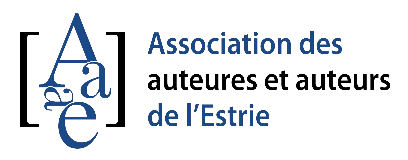 2022 Official rulesIn partnership with Ville de Sherbrooke, Salon du livre de l’Estrie, and Druide Informatique, Association des auteures et auteurs de l’Estrie (AAAE) proudly presents the fourth edition of the writing contest designed for Sherbrooke’s amateur writers: “Sherbrooke writing contest / Adult and youth categories”.The contest aims to highlight excellence and the talents among the Sherbrooke community, encourage the region’s next generation of writers, invigorate the cultural community and raise public awareness to local production. ENTRY TERMS:To be eligible for this contest, participant must be at least 12 years old and be a resident of the Ville de Sherbrooke. Association des auteures et auteurs de l’Estrie and Salon du livre de l’Estrie employees and Board members, including their immediate family (brothers, sisters, children, father or mother), legal or common-law spouse, or anyone living in the same household are not eligible.Note: A Ville de Sherbrooke resident is anyone who lives or works in city on a regular basis, or studies full-time in one of the institutions on its territory.Youth category: 12 to 16 years old	Adult category: 17 years and olderThis contest is only open to amateur writers, meaning that none of their work has ever been published by a recognized publishing house or by self-publishing.There is a limit of one (1) entry per person, which must be between 7 and 10 pages and must respect the proposed theme. Both French and English texts are eligible. Regarding the English language texts, the competition will be biannual. In 2022, an English-speaking jury will be formed to judge the texts received last year as well as this year, provided that the number of texts received justifies it.A minimum of five (5) texts per category must be received for the prizes in this category to be awarded.2022 THEME: TO GO AROUND IN CIRCLESEntries can be made in either of these styles: Fiction (short story, tale, fable)Theatre (sketch, skit, monologue)Poetry (poems, slam)Essay (letter, opinion piece, autobiography)Genre-based literature (fantasy, science-fiction, magic realism)Illustrated (comic book, illustrated novella, graphic short-story)Note:  An illustrated novella is a short text accompanied by a few illustrations.The graphic short-story is a comic book written in prose, as a novella would be.REGISTRATION PROCESS:To register, participants must use the form, available through AAAE’s website (www.aaaestrie.ca).The text entry (PDF format document) must be attached to the form.The text must be between 7 and 10 pages and display a standard layout (Times 12, line spacing 1.5, regular margins)Registration period ends on August 26th 2022 and texts must be received by this date.COMPOSITION OF THE JURY:Two juries will be created, one French-speaking and one English-speaking. Each of them, under the responsibility of the AAAE, they be made up of three people from the competition's partner organizations, namely:The president of the jury: A writer, member of and designated by AAAE;Jury member: A writer, member of and designated by AAAE;Jury member: A person representing Salon du livre de l’Estrie.A representative of the Ville de Sherbrooke will be invited to the deliberations as an observer.SELECTION CRITERIA:Entries will be anomously judged, according to the following criteria: quality, originality, subject treatment, style and compliance to the theme.PRIZES: AWARDS CEREMONY:Without prejudice, and depending on the resumption of cultural activities, the award ceremony, under the responsibility of the AAAE and its partners, will take place as part of a ceremony at the Salon du livre de l'Estrie.If you need more information, please contact :L’Association des auteures et auteurs de l’Estrie151, rue de l’Ontario, Sherbrooke (Québec) J1J 3P8   /   819-791-6539   /   info@aaaestrie.caOUR PARTNERS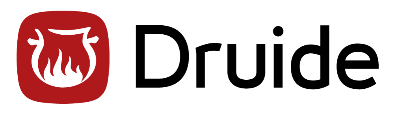 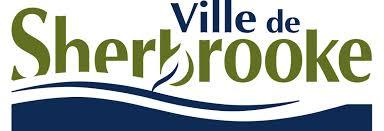 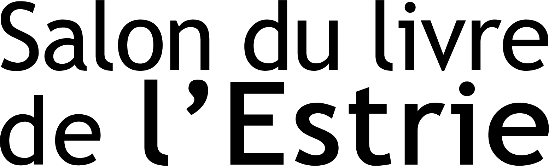 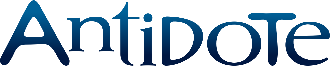 YOUTH CATEGORY YOUTH CATEGORY ADULT CATEGORYADULT CATEGORY1st PRIZE1 $ 350 award1 tablet computer1 Antidote software1 inscription to a writing workshop1 publication on all three partners’ websites1 st PRIZE1 $ 750 award1 tablet computer1 Antidote software1 inscription to a writing workshop1 publication on all three partners’ websitesFINALISTS (2)Each finalist gets:1 $ 150 award 1 bookstore gift certificate1 entry to a writing workshop1 publication on all three partners’ websitesFINALISTS (2)Each finalist gets:1 $ 300 award1 bookstore gift certificate1 entry to a writing workshop1 publication on all three partners’ websites